CİHAZIN KULLANMA TALİMATIKontrol panelinde yer alan ve fırına güç girişini sağlayan yeşil I/0 anahtarı I konumuna getirilir.Bu düğmeye basıldığında kontrol cihazı açılır ancak fırın ısınmaya başlamayacaktır. Bunun nedeni kullanıcıya kontrol cihazında gerekli ayarlamaları yapması için yeterli zaman tanımaktır. Kontrol cihazı ilk açıldığında alt ekranda “01:--” ibaresinde , “01” 1. programın seçili olduğunu gösterir. “--” ise seçili programın çalışma anında bulunduğu adımı gösterir.Yukarı ok ve aşağı ok tuşu kullanılarak, sıcaklık kontrol cihazı üzerinde tanımlı olan 5 adet programdan bir tanesi seçilir.Program seçildikten sonra çalıştırmak için yıldız ve yukarı ok tuşuna birlikte basılır.Program çalıştıktan sonra kırmızı I/0 anahtarı I konumuna getirilir. Fırın ısınmaya başlayacaktır.Programın durdurmak için yıldız ve yukarı ok tuşuna birlikte basılır. Alt ekranda seçilen program reçetesine geri döner.Kontrol cihazı enerjinin kesilip geri gelmesinden sonra programda kaldığı yerden devam eder. Ekranda “Appr” yazısı görüntülenecektir.İşlem bittikten sonra cihaz kapatılır.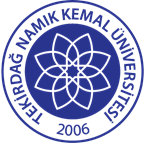 TNKÜ ÇORLU MESLEK YÜKSEKOKULU KÜL FIRINICİHAZI KULLANMA TALİMATIDoküman No: EYS-TL-017TNKÜ ÇORLU MESLEK YÜKSEKOKULU KÜL FIRINICİHAZI KULLANMA TALİMATIHazırlama Tarihi:01.12.2021TNKÜ ÇORLU MESLEK YÜKSEKOKULU KÜL FIRINICİHAZI KULLANMA TALİMATIRevizyon Tarihi:-TNKÜ ÇORLU MESLEK YÜKSEKOKULU KÜL FIRINICİHAZI KULLANMA TALİMATIRevizyon No:0TNKÜ ÇORLU MESLEK YÜKSEKOKULU KÜL FIRINICİHAZI KULLANMA TALİMATIToplam Sayfa Sayısı:1Cihazın Markası/Modeli/ Taşınır Sicil NoKÜL FIRINI (PROTHERM)253.3.6/13/41243Kullanım AmacıKül tayiniSorumlusu	Öğr. Gör. Dr. Sıla BARUT GÖK, Doç. Dr. Seydi YIKMIŞSorumlu Personel İletişim Bilgileri (e-posta, GSM)sbgok@nku.edu.tr; syikmis@nku.edu.tr05065844540;  05079481952